ΘΕΜΑ: «Πρόσκληση εκπαιδευτικών κλ.ΠΕ05 ΔΔΕ Θεσσαλονίκης και Χαλκιδικής στην τελική παρουσίαση του προγράμματος RALLYE LECTURE»Σχετ: Έγκριση της Περιφερειακής Δ/νσης Α/θμιας και Β/θμιας Εκπ/σης Κ. Μακεδονίας με ΑΠ: 20180/29-10-2015Αγαπητοί συνάδελφοι Σας προσκαλούμε τo Σάββατο 16 Απριλίου 2016 και ώρα 12.30-14.00μμ, στο Γαλλικό Ινστιτούτο Θεσσαλονίκης στην αίθουσα Αλλατίνη όπου θα γίνει παρουσίαση των εργασιών που πραγματοποιήθηκαν κατά το σχολικό έτος 2015-16 στη διάρκεια της δράσης ανάγνωσης «Rallye Lecture». Στη δράση συμμετείχαν σχολικές μονάδες της ΔΔΕ Θεσσαλονίκης καθώς και το Γαλλικό Σχολείο Θεσσαλονίκης με τη συνεργασία των υπευθύνων πολιτιστικών θεμάτων των ΔΔΕ Ανατ. και Δυτ. Θεσ/νίκης κου Ν. Μερούση και κας Ξ. Βασιλειάδου αντίστοιχα και με την υποστήριξη του Γαλλικού Ινστιτούτου Θεσσαλονίκης.Σας προσκαλώ λοιπόν να ενημερωθείτε και να στηρίξετε τις δράσεις των συναδέλφων.  Με εκτίμηση  Βαρβάρα Χ. Χρυσάφη  Σχολική σύμβουλος ΠΕ05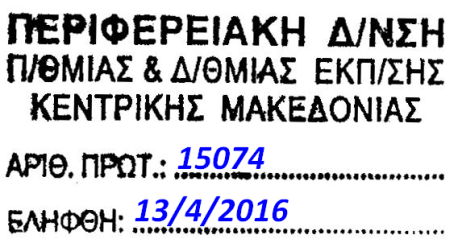 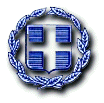 ΕΛΛΗΝΙΚΗ ΔΗΜΟΚΡΑΤΙΑΥΠΟΥΡΓΕΙΟ ΠΑΙΔΕΙΑΣ,ΕΡΕΥΝΑΣ ΚΑΙΘΡΗΣΚΕΥΜΑΤΩΝΠΕΡΙΦΕΡΕΙΑΚΗ ΔΙΕΥΘΥΝΣΗ  Α/ΘΜΙΑΣ & Β/ΘΜΙΑΣ ΕΚΠ/ΣΗΣ  ΚΕΝΤΡΙΚΗΣ ΜΑΚΕΔΟΝΙΑΣ	 ΓΡΑΦΕΙΟ ΣΧΟΛΙΚΩΝ ΣΥΜΒΟΥΛΩΝ Β/ΘΜΙΑΣ ΕΚΠ/ΣΗΣ Βαρβάρα Χ. ΧρυσάφηΣχ. Σύμβουλος Γαλλικής  Γλώσσαςtania@sch.gr6944994736Θεσσαλονίκη  13/4/2016(Δια της ΔΔΕ Ανατ., Δυτ. Θεσσαλονίκης και Χαλκιδικής)